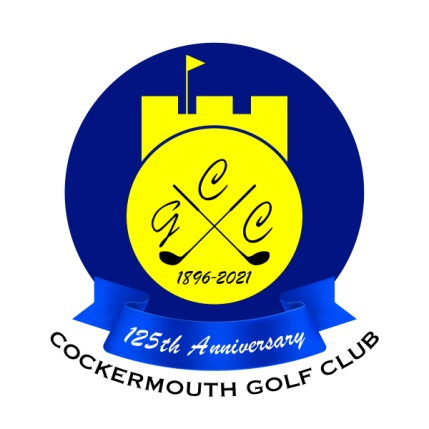 RESULT OF GEOFF BARTLE PAIRS MULTIPLIERSat 26th August 2023	Winners:		P Dawson & J West					91 pts	Runners Up:	O Harrison & D Harrison			87 pts	Other Scores:				A Taylor & N McGreevy				79 pts				D McDonald & J Threapleton			76 pts				J Young & D Jones					69 pts				C Taylor & V McGreevy				69 pts	Two's		V McGreevy				9th				O Harrison				9thEach 2 worth £16